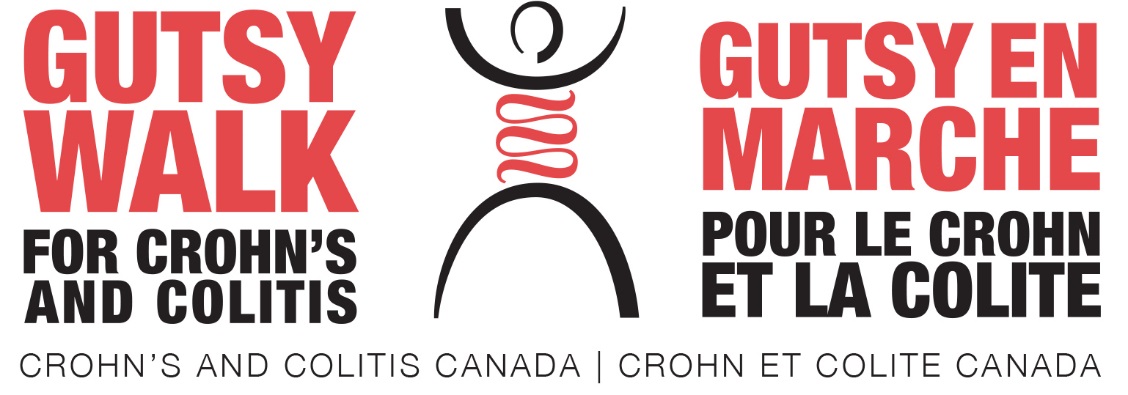 Texte de remerciement – Bénévole le jour de l’événementCher/chère (INSÉRER LE NOM ou accueil générique de bénévole),Nous vous remercions de nous avoir consacré la journée du dimanche 5 juin. Nous avons passé une journée fantastique à (INSÉRER LE NOM DE LA COLLECTIVITÉ) avec les (INSÉRER LE NOMBRE DE PARTICIPANTS) participants qui se sont joints à vous et aux (INSÉRER LE NOMBRE DE BÉNÉVOLES) autres bénévoles pour faire de cet événement une activité amusante et captivante.
Il est tout aussi important de mentionner qu’ensemble, nous avons recueilli (INSÉRER LE MONTANT RECUEILLI) $ à l’échelle locale; ce montant sera utilisé pour financer la recherche de pointe, ainsi que des programmes et services qui aideront les personnes souffrant de la maladie de Crohn et de la colite ulcéreuse à (INSÉRER L’EMPLACEMENT).
La recherche et les programmes offerts par Crohn et Colite Canada font une grande différence, puisqu’un Canadien sur 150 souffre de la maladie de Crohn et de la colite ulcéreuse. Merci de faire partie de l’équipe grâce à laquelle nous pouvons réaliser tous ces événements!Nous vous fournirons bientôt le compte final national de tous les événements qui se sont déroulés dans l’ensemble du Canada. Vous faites partie d’une équipe de Canadiens qui aident des centaines de milliers d’adultes et d’enfants. Sans vous, rien de tout cela n’aurait été possible! Encore une fois, merci!